TeacherRachel StaffordClass8th United States HistoryDate:Mon., April 25Date:Tues., April 26Date:Wed. April 27Date:Thurs, April 28Date:Fri., April 29StandardTN Core Standards8.72 Identify on a map the boundaries constituting the North and the South and delineate and evaluate the geographical differences between the two regions, including the differences between agrarians and industrialists. (E, G, P) 8.73 Describe the influence of industrialization and technological developments of the regions, including human modification of the landscape and how physical geography shaped human actions-growth of cities, deforestation, farming and mineral extraction. (E, G, H, P) 8.76 Describe Abraham Lincoln’s presidency and his significant writings and speeches, including his House Divided speech in 1858, Gettysburg Address in 1863, Emancipation Proclamation in 1863 and inaugural addresses in 1861 and 1865. (C, H, P)  (C, E, H, P, TN) 8.80 Trace the critical developments and events in the war, including geographical advantages and economic advantages of both sides, technological advances and the location and significance of the following battles: 8.81 Assess the impact of the assassination of President Abraham Lincoln on both the North and the South. (C, E, H, P) TN Core Standards8.72 Identify on a map the boundaries constituting the North and the South and delineate and evaluate the geographical differences between the two regions, including the differences between agrarians and industrialists. (E, G, P) 8.73 Describe the influence of industrialization and technological developments of the regions, including human modification of the landscape and how physical geography shaped human actions-growth of cities, deforestation, farming and mineral extraction. (E, G, H, P) 8.76 Describe Abraham Lincoln’s presidency and his significant writings and speeches, including his House Divided speech in 1858, Gettysburg Address in 1863, Emancipation Proclamation in 1863 and inaugural addresses in 1861 and 1865. (C, H, P)  (C, E, H, P, TN) 8.80 Trace the critical developments and events in the war, including geographical advantages and economic advantages of both sides, technological advances and the location and significance of the following battles: 8.81 Assess the impact of the assassination of President Abraham Lincoln on both the North and the South. (C, E, H, P)TN Core Standards8.82 Explain the significance of 13th, 14th and 15th Amendments to the U.S. Constitution. (P) 8.83 Analyze the choice of Andrew Johnson as Vice-President, his succession to the Presidency, his plan for Reconstruction and his conflict with the Radical Republicans. (H, P, TN) TN Core Standards TN Core Standards will vary due to needs of the class and activities.TN Core Standards TN Core Standards will vary due to needs of the class and activities.ObjectiveI can…..The Civil War(Chapter 17)1861-1865I can analyze the multiple causes, key events, and complex consequences of the Civil War.The Civil War(Chapter 17)1861-1865I can analyze the multiple causes, key events, and complex consequences of the Civil War.Reconstruction (Chapter 18)1865-1877I can analyze the character and lasting consequences of Reconstruction..TN Ready Prep And Review TN Ready Prep And Review Connections to Prior KnowledgeBell Work:  Why did General Lee finally surrender?Bell Work:  Map the battles discussed in class.red for confederacyblue for unionBell Work: What do you know about Lincoln’s Assassination?TN Ready Prep And ReviewTN Ready Prep And Review Guiding QuestionsWhy does conflict develop?Chapter 17 AssessmentWhy does conflict develop?TN Ready Prep And Review TN Ready Prep And Review Instructional StrategiesI do…Chapter 17 ReviewArticle/Close-read SummaryCreate Cheat CardChapter 17 AssessmentBackground on the beginning Days of Reconstruction.-Lincoln’s PlanLincoln’s AssassinationJohnson’s PlanTN Ready Prep And ReviewTN Ready Prep And ReviewDifferentiated TasksWe do …Entrench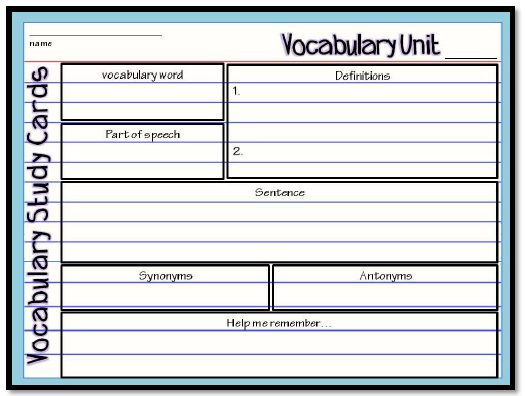 Chapter 17 AssessmentClose Read: ReconstructionTN Ready Prep And ReviewTN Ready Prep And ReviewAssessmentThey do ….Chapter 17 AssessmentClose Read Vocabulary Break Down TN Ready Prep And Review TN Ready Prep And ReviewHomeworkClosureExit Slip3: List 3 things you learned today2: Explain 2 ways you contributed to class today1:  identify at least one question you still have.Exit Slip3: List 3 things you learned today2: Explain 2 ways you contributed to class today1:  identify at least one question you still have.Exit Slip3: List 3 things you learned today2: Explain 2 ways you contributed to class today1:  identify at least one question you still have.Exit Slip3: List 3 things you learned today2: Explain 2 ways you contributed to class today1:  identify at least one question you still have.Exit Slip3: List 3 things you learned today2: Explain 2 ways you contributed to class today1:  identify at least one question you still have.Resources/MaterialsComputerProjectorStudent text booksInteractive journalsColored pencilsTape/glueTE-online bookComputerProjectorStudent text booksInteractive journalsColored pencilsTape/glueTE-online bookExit Slip3: List 3 things you learned today2: Explain 2 ways you contributed to class today1:  identify at least one question you still have.ComputerProjectorStudent text booksInteractive journalsColored pencilsTape/glueTE-online bookComputerProjectorStudent text booksInteractive journalsColored pencilsTape/glueTE-online book Projected AssessmentsChapter 17 AssessmentsMid- Chapter Quiz:  Friday, April 15 (open journal)Vocabulary Quiz: Friday, April 22 (no outside resourcesTest:  Tuesday, April 26 (cheat Card Allowed)Additional notes/ Upcoming EventsPlease make sure you are reviewing your notes from your interactive notebook each night.Please make sure you are reviewing your notes from your interactive notebook each night.Please make sure you are reviewing your notes from your interactive notebook each night.Please make sure you are reviewing your notes from your interactive notebook each night.Please make sure you are reviewing your notes from your interactive notebook each night.